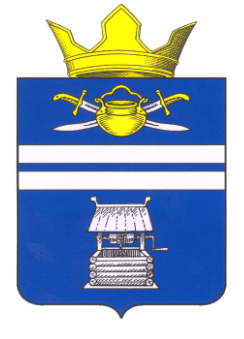 СОВЕТ НАРОДНЫХ ДЕПУТАТОВЧИЛЕКОВСКОГО СЕЛЬСКОГО ПОСЕЛЕНИЯ КОТЕЛЬНИКОВСКОГО МУНИЦИПАЛЬНОГО РАЙОНАВОЛГОГРАДСКОЙ ОБЛАСТИIV СОЗЫВАРЕШЕНИЕ             От    23.03 2023г			                 				     	№ 85/126Об утверждении Положения о бюджетном процессе в Чилековском сельском поселении Котельниковского муниципального района  Волгоградской областиВ соответствии с Бюджетным кодексом Российской Федерации, Федеральным законом от 06.10.2003 №131-ФЗ "Об общих принципах организации местного самоуправления в Российской Федерации", Уставом Чилековского сельского поселения Котельниковского муниципального района  Волгоградской области, Совет народных депутатов Чилековского сельского поселения Котельниковского муниципального района Волгоградской области решил:1. Утвердить прилагаемое Положение о бюджетном процессе в Чилековском сельском поселении Котельниковского муниципального района Волгоградской области.2. Признать утратившим силу решение Совета народных депутатов Чилековского сельского поселения Котельниковского муниципального района Волгоградской области от 19.04.2017г. № 75/91 «Об утверждении положения О бюджетном процессе в Чилековского сельского поселения Котельниковского муниципального района Волгоградской области» (с внесенными изменениями  от 03.11.2017 г.. № 91/108, от 16.10.2019 г. №5/9, от 08.04.2021 №43/60, от 27.06.2022 №74/109).3. Настоящее решение вступает в силу со дня его официального обнародования.Глава Чилековского сельского поселения 				Авдеев А.А.Утвержденорешением Совета народных депутатов Чилековского сельского поселения Котельниковского муниципального района Волгоградской областиот 23.03.2023 г. №85/126ПОЛОЖЕНИЕо бюджетном процессе в Чилековском сельском поселении Котельниковского муниципального района Волгоградской области1. Общие положения1.1. Настоящее Положение о бюджетном процессе в Чилековском сельском поселении Котельниковского муниципального района Волгоградской области (далее – Положение) разработано в соответствии с Бюджетным кодексом Российской Федерации, Федеральным законом от 06.10.2003 №131-ФЗ "Об общих принципах организации местного самоуправления в Российской Федерации" и регламентирует деятельность органов местного самоуправления Чилековского сельского поселения Котельниковского муниципального района Волгоградской области (далее – Чилековское сельское поселение) по составлению и рассмотрению проекта бюджета Чилековского сельского поселения, утверждению и исполнению бюджета Чилековского сельского поселения, по осуществлению контроля за его исполнением и утверждению отчета об исполнении бюджета Чилековского сельского поселения.1.2. Бюджетный процесс в Чилековском сельском поселении регулируется Бюджетным кодексом Российской Федерации, иными нормативными правовыми актами Российской Федерации, Уставом  Чилековского сельского поселения, настоящим Положением, муниципальными нормативными правовыми актами Совета народных депутатов Чилековского сельского поселения Котельниковского муниципального района Волгоградской области, иными издаваемыми в соответствии с Уставом Чилековского сельского поселения и настоящим Положением муниципальными правовыми актами органов местного самоуправления. Глава муниципального образования, местная администрация и иные органы местного самоуправления и должностные лица местного самоуправления, предусмотренные Уставом Чилековского сельского поселения, издают муниципальные правовые акты, регулирующие правоотношения, указанные в пункте 1 настоящего Положения, в случаях предусмотренных Бюджетным кодексом Российской Федерации, Уставом Чилековского сельского поселения и настоящим Положением.1.3. Муниципальные правовые акты Чилековского сельского поселения, принимаемые на основании и во исполнение настоящего Положения, не могут противоречить нормам (положениям) настоящего Положения.В случае противоречий между нормами (положениями) настоящего Положения и нормами (положениями) других муниципальных правовых актов Чилековского сельского поселения, регулирующими бюджетные правоотношения, применяются нормы (положения) настоящего Положения.1.4. Внесение изменений в настоящее Положение, а также приостановление его положений или признание таких положений утратившими силу осуществляются отдельными решениями Совета народных депутатов Чилековского сельского поселения Котельниковского муниципального района Волгоградской области и не могут быть включены в тексты решений Совета народных депутатов Чилековского сельского поселения Котельниковского муниципального района Волгоградской области, изменяющих (приостанавливающих, признающих утратившими силу) другие муниципальные правовые акты Чилековского сельского поселения или содержащих самостоятельный предмет правового регулирования.1.5. Понятия и термины, используемые в настоящем Положении, применяются в значениях, определенных Бюджетным кодексом Российской Федерации.2. Участники бюджетного процессав Чилековском сельском поселении2.1. Участниками бюджетного процесса в Чилековском сельском поселении являются:Глава  Чилековского сельского поселения;Совета народных депутатов Чилековского сельского поселения Котельниковского муниципального района Волгоградской области;Администрация Чилековского сельского поселения;Отдел бюджетно-финансовой политики и казначейства Котельниковского муниципального района Волгоградской области;Руководитель финансового органа;Контрольно-счетная палата Котельниковского муниципального района Волгоградской области;Главные распорядители, распорядители и получатели средств бюджета Чилековского сельского поселения;Главные администраторы (администраторы) доходов бюджета Чилековского сельского поселения;Главные администраторы (администраторы) источников финансирования дефицита бюджета Чилековского сельского поселения.2.2. Глава Чилековского сельского поселения обладает следующими бюджетными полномочиями:подписывает и направляет для официального опубликования принятые Советом народных депутатов Чилековского сельского поселения Котельниковского муниципального района Волгоградской области решения о бюджете Чилековского сельского поселения, об утверждении годового отчета об исполнении бюджета Чилековского сельского поселения;осуществляет иные бюджетные полномочия в соответствии с Бюджетным кодексом Российской Федерации, иными нормативными правовыми актами Российской Федерации, Уставом Чилековского сельского поселения и настоящим Положением.2.3. Совет народных депутатов Чилековского сельского поселения Котельниковского муниципального района Волгоградской области обладает следующими бюджетными полномочиями:рассматривает и утверждает бюджет Чилековского сельского поселения, годовой отчет об исполнении бюджета Чилековского сельского поселения;осуществляет контроль в ходе рассмотрения отдельных вопросов исполнения бюджета Чилековского сельского поселения на своих заседаниях, заседаниях комитетов, комиссий, рабочих групп Совета народных депутатов Чилековского сельского поселения Котельниковского муниципального района Волгоградской области, в ходе проводимых Советом народных депутатов Чилековского сельского поселения Котельниковского муниципального района Волгоградской области слушаний и в связи с депутатскими запросами;формирует и определяет правовой статус органов внешнего муниципального финансового контроля Чилековского сельского поселения;осуществляет иные бюджетные полномочия в соответствии с Бюджетным кодексом Российской Федерации, федеральными законами от 07.05.2013 № 77-ФЗ "О парламентском контроле", от 06.10.2003 № 131-ФЗ "Об общих принципах организации местного самоуправления в Российской Федерации", от 05.04.2013 № 41-ФЗ "О Счетной палате Российской Федерации", от 07.02.2011№ 6-ФЗ "Об общих принципах организации деятельности контрольно-счетных органов субъектов Российской Федерации и муниципальных образований",иными нормативными правовыми актами Российской Федерации, Уставом Чилековского сельского поселения и настоящим Положением.2.4. Администрация Чилековского сельского поселения обладает следующими бюджетными полномочиями:устанавливает порядок и сроки составления проекта бюджета Чилековского сельского поселения с соблюдением требований, устанавливаемых Бюджетным кодексом Российской Федерации и муниципальными правовыми актами Советом народных депутатов Чилековского сельского поселения Котельниковского муниципального района Волгоградской области;обеспечивает составление проекта бюджета Чилековского сельского поселения,вносит проект бюджета Чилековского сельского поселения
с необходимыми документами и материалами на утверждение Советом народных депутатов Чилековского сельского поселения Котельниковского муниципального района Волгоградской области;разрабатывает и утверждает методики распределения и (или) порядки предоставления межбюджетных трансфертов, если иное не предусмотрено Бюджетным кодексом Российской Федерации;составляет бюджетную отчетность Чилековского сельского поселения;представляет отчет об исполнении бюджета Чилековского сельского поселения на утверждение Советом народных депутатов Чилековского сельского поселения Котельниковского муниципального района Волгоградской области;обеспечивает управление муниципальным долгом;устанавливает порядок формирования муниципального задания
на оказание муниципальных услуг (выполнение работ) муниципальными учреждениями;устанавливает порядок осуществления бюджетных инвестиций
в объекты муниципальной собственности и принятия решений о подготовке и реализации бюджетных инвестиций в объекты муниципальной собственности;устанавливает порядок принятия решений о предоставлении бюджетных инвестиций юридическим лицам, не являющимся муниципальными учреждениями, муниципальными унитарными предприятиями, из бюджета Чилековского сельского поселения;устанавливает порядок ведения реестра расходных обязательств Чилековского сельского поселения;устанавливает порядок использования бюджетных ассигнований резервного фонда администрации Чилековского сельского поселения, предусмотренных в составе бюджета Чилековского сельского поселения;осуществляет муниципальные заимствования от имени Чилековского сельского поселения в соответствии с Бюджетным кодексом Российской Федерации и Уставом Чилековского сельского поселения;от имени Чилековского сельского поселения предоставляет муниципальные гарантии, заключает договоры о предоставлении муниципальных  гарантий, об обеспечении исполнения принципалом его возможных будущих обязательств по возмещению гаранту в порядке регресса сумм, уплаченных гарантом во исполнение (частичное исполнение) обязательств по гарантии и выдает муниципальные гарантии;устанавливает порядок проведения анализа финансового состояния принципала, проверки достаточности, надежности и ликвидности обеспечения, предоставляемого в соответствии с абзацем третьим пункта 1.1 статьи 115.2 Бюджетного кодекса Российской Федерации, при предоставлении муниципальной гарантии, а также порядок проведения мониторинга финансового состояния принципала, контроль за достаточностью, надежностью и ликвидностью предоставленного обеспечения после предоставления муниципальной гарантии;устанавливает порядок определения при предоставлении муниципальной гарантии минимального объема (суммы) обеспечения исполнения обязательств принципала по удовлетворению регрессного требования гаранта к принципалу по муниципальной гарантии в зависимости от степени удовлетворительности финансового состояния принципала;выступает эмитентом муниципальных ценных бумаг, утверждает Генеральные условия эмиссии и обращения муниципальных ценных бумаг;утверждает перечень главных администраторов доходов бюджета Чилековского сельского поселения в соответствии с общими требованиями, установленными Правительством Российской Федерации;утверждает перечень главных администраторов источников финансирования дефицита бюджета Чилековского сельского поселения в соответствии с общими требованиями, установленными Правительством Российской Федерации;устанавливает порядок разработки и утверждения, период действия,
а так же требования к составу и содержанию бюджетного прогноза Чилековского сельского поселения на долгосрочный период с соблюдением требований Бюджетного кодекса Российской Федерации;устанавливает порядок разработки прогноза социально-экономического развития Чилековского сельского поселения;одобряет прогноз социально-экономического развития Чилековского сельского поселения; устанавливает с соблюдением положений Бюджетного кодекса Российской Федерации форму и порядок разработки среднесрочного финансового плана Чилековского сельского поселения; устанавливает порядок формирования перечня налоговых расходов Чилековского сельского поселения;обеспечивает исполнение бюджета Чилековского сельского поселения;утверждает отчет об исполнении бюджета Чилековского сельского поселения за первый квартал, полугодие и девять месяцев текущего финансового года;осуществляет иные бюджетные полномочия в соответствии
с Бюджетным кодексом Российской Федерации, иными нормативными правовыми актами Российской Федерации, Уставом Чилековского сельского поселения и настоящим Положением.     2.5. Отдел бюджетно-финансовой политики и казначейства Котельниковского муниципального района Волгоградской области обладает следующими бюджетными полномочиями:составляет проект бюджета Чилековского сельского поселения;утверждает перечень кодов подвидов по видам доходов бюджета Чилековского сельского поселения, главными администраторами которых являются органы местного самоуправления Чилековского сельского поселения и (или) находящиеся в их ведении муниципальные казенные учреждения;утверждает перечень кодов видов источников финансирования дефицитов бюджета Чилековского сельского поселения, главными администраторами которых являются органы местного самоуправления Чилековского сельского поселения и (или) находящиеся в их ведении муниципальные казенные учреждения;осуществляет ведение реестра источников доходов бюджета Чилековского сельского поселения;осуществляет анализ финансового состояния принципала, проверки достаточности, надежности и ликвидности обеспечения, предоставляемого
в соответствии с абзацем третьим пункта 1.1 статьи 115.2 Бюджетного кодекса Российской Федерации, при предоставлении муниципальной гарантии Чилековского сельского поселения, а также мониторинг финансового состояния принципала, контроля за достаточностью, надежностью и ликвидностью предоставленного обеспечения после предоставления муниципальной гарантии;ведет учет выданных муниципальных гарантий, увеличения муниципального долга по ним, сокращения муниципального долга вследствие исполнения принципалами либо третьими лицами в полном объеме или в какой-либо части обязательств принципалов, обеспеченных гарантиями, прекращения по иным основаниям в полном объеме или в какой-либо части обязательств принципалов, обеспеченных гарантиями, осуществления гарантом платежей по выданным гарантиям, а также в иных случаях, установленных муниципальными гарантиями;ведет муниципальную долговую книгу;организует исполнение бюджета Чилековского сельского поселения;устанавливает порядок составления и ведения сводной бюджетной росписи;осуществляет иные бюджетные полномочия в соответствии
с Бюджетным кодексом Российской Федерации, иными нормативными правовыми актами Российской Федерации, Уставом наименование муниципального образования и настоящим Положением.  2.6. Руководитель финансового органа обладает следующими бюджетными полномочиями:- осуществляет утверждение сводной бюджетной росписи;- осуществляет внесение изменений в сводную бюджетную роспись;- осуществляет иные бюджетные полномочия в соответствии
с Бюджетным кодексом Российской Федерации, иными нормативными правовыми актами Российской Федерации, Уставом Чилековского сельского поселения и настоящим Положением.2.7. Контрольно-счетная палата Котельниковского муниципального района Волгоградской области обладает бюджетными полномочиями, установленными Уставом Чилековского сельского поселения и (или) нормативным правовым актом Совета народных депутатов Чилековского сельского поселения Котельниковского муниципального района Волгоградской области в соответствии с федеральными законами от 07.02.2011 № 6-ФЗ "Об общих принципах организации и деятельности контрольно-счетных органов субъектов Российской Федерации и муниципальных образований", от 06.10.2003 № 131-ФЗ "Об общих принципах организации местного самоуправления в Российской Федерации", другими федеральными законами и иными нормативными правовыми актами Российской Федерации.2.7. Бюджетные полномочия других участников бюджетного процесса определяются Бюджетным кодексом Российской Федерации, иными нормативными правовыми актами Российской Федерации, Уставом Чилековского сельского поселения и настоящим Положением.3. Составление проекта бюджета Чилековского сельского поселения3.1. Проект бюджета Чилековского сельского поселения составляется и утверждается сроком на три года - очередной финансовый год и плановый период.3.2. Составление проекта бюджета Чилековского сельского поселения на очередной финансовый год и плановый период осуществляется администрацией Чилековского сельского поселения в соответствии с Бюджетным кодексом Российской Федерации, Уставом Чилековского сельского поселения, настоящим Положением  и основывается на:основных направлениях бюджетной и налоговой политики Чилековского сельского поселения;прогнозе социально-экономического развития Чилековского сельского поселения на очередной финансовый год и плановый период;бюджетном прогнозе (проекте бюджетного прогноза, проекте изменений бюджетного прогноза) Чилековского сельского поселения на долгосрочный период (в случае если представительный орган муниципального образования принял решение о его формировании в соответствии с требованиями Бюджетного кодекса Российской Федерации);муниципальных программах (проектах муниципальных программ, проектах изменений муниципальных программ).3.3. Порядок разработки, реализации и оценки эффективности реализации муниципальных программ Чилековского сельского поселения (далее – муниципальные программы) определяется администрацией Чилековского сельского поселения.Порядок разработки, утверждения и реализации ведомственных целевых программ определяется администрацией Чилековского сельского поселения.Объем бюджетных ассигнований на финансовое обеспечение реализации муниципальных программ и ведомственных целевых программ утверждается решением Совета народных депутатов Чилековского сельского поселения Котельниковского муниципального района Волгоградской области о бюджете Чилековского сельского поселения по соответствующей каждой программе целевой статье расходов бюджета.Информация о ресурсном обеспечении муниципальных программ должна указываться в муниципальных программах по источникам финансирования (средства федерального бюджета, средства бюджета Волгоградской области, средства бюджета Чилековского сельского поселения, внебюджетные источники), по главным распорядителям, подпрограммам (при наличии в муниципальных программах подпрограмм), основным мероприятиям муниципальных программ, по годам реализации муниципальных программ.В проектах изменений муниципальных программ объемы бюджетных ассигнований на финансовое обеспечение реализации муниципальных программ должны предусматриваться в соответствии с решением Совета народных депутатов Чилековского сельского поселения Котельниковского муниципального района Волгоградской области о бюджете Чилековского сельского поселения.3.4. Перечень налоговых расходов Чилековского сельского поселения формируется в порядке, установленном администрацией Чилековского сельского поселения, в разрезе муниципальных программ и их структурных элементов, а также направлений деятельности, не относящихся к муниципальным программам.Оценка налоговых расходов Чилековского сельского поселения осуществляется ежегодно в порядке, установленном администрацией Чилековского сельского поселения, с соблюдением общих требований, установленных Правительством Российской Федерации.Результаты указанной оценки учитываются при формировании основных направлений бюджетной и налоговой политики Чилековского сельского поселения, а также при проведении оценки эффективности реализации муниципальных программ.3.5. Решением Совета народных депутатов Чилековского сельского поселения Котельниковского муниципального района Волгоградской области о бюджете Чилековского сельского поселения утверждаются:основные характеристики бюджета Чилековского сельского поселения на очередной финансовый год и плановый период, к которым относятся общий объем доходов бюджета Чилековского сельского поселения, общий объем расходов бюджета Чилековского сельского поселения, дефицит (профицит) бюджета Чилековского сельского поселения; общий объем условно утверждаемых (утвержденных) расходов на первый год планового периода в объеме не менее 2,5 процента общего объема расходов бюджета Чилековского сельского поселения (без учета расходов бюджета, предусмотренных за счет межбюджетных трансфертов из других бюджетов бюджетной системы Российской Федерации, имеющих целевое назначение), на второй год планового периода в объеме не менее 5 процентов общего объема расходов бюджета Чилековского сельского поселения (без учета расходов бюджета, предусмотренных за счет межбюджетных трансфертов из других бюджетов бюджетной системы Российской Федерации, имеющих целевое назначение); верхние пределы муниципального внутреннего долга Чилековского сельского поселения, муниципального внешнего долга Чилековского сельского поселения (при наличии у Чилековского сельского поселения обязательств в иностранной валюте) по состоянию на 1 января года, следующего за очередным финансовым годом и каждым годом планового периода; прогноз поступлений по налогам, сборам, платежам и поступлений
из других бюджетов бюджетной системы Российской Федерации
на очередной финансовый годи плановый период; общий объем бюджетных ассигнований, направляемых на исполнение публичных нормативных обязательств Чилековского сельского поселения в очередном финансовом году и плановом периоде; объем межбюджетных трансфертов, получаемых из других бюджетов
и (или) предоставляемых другим бюджетам бюджетной системы Российской Федерации в очередном финансовом году (очередном финансовом году
и плановом периоде);ведомственная структура расходов бюджета Чилековского сельского поселения на очередной финансовый год и плановый период; распределение бюджетных ассигнований по разделам, подразделам, целевым статьям, группам (группам и подгруппам) видов расходов либо
по разделам, подразделам, целевым статьям (муниципальным программам
и непрограммным направлениям деятельности), группам (группам и подгруппам) видов расходов и (или) по целевым статьям (муниципальным программам и непрограммным направлениям деятельности), группам (группам и подгруппам) видов расходов классификации расходов бюджетов на очередной финансовый год (очередной финансовый год и плановый период), а также по разделам и подразделам классификации расходов бюджетов в случаях, установленных муниципальным правовым актом представительного органа Чилековского сельского поселения;программы внутренних и внешних муниципальных заимствований Чилековского сельского поселения на очередной финансовый год и плановый период; источники финансирования дефицита бюджета Чилековского сельского поселения на очередной финансовый год и плановый период; программа муниципальных гарантий Чилековского сельского поселения на очередной финансовый год и плановый период; нормативы распределения доходов между бюджетами городских, сельских поселений, входящих в состав муниципального района в случае, если они не установлены Бюджетным кодексом Российской Федерации, законом Волгоградской области о бюджете Волгоградской области, иными законами Волгоградской области и муниципальными правовыми актами Чилековского сельского поселения, принятыми в соответствии
с положениями Бюджетного кодекса Российской Федерации.иные показатели местного бюджета, установленные муниципальным правовым актом представительного органа Чилековского сельского поселения.3.6. Не позднее чем за 5 дней до установленного настоящим Положением срока внесения администрацией Чилековского сельского поселения на рассмотрение Совета народных депутатов Чилековского сельского поселения Котельниковского муниципального района Волгоградской области проекта решения Совета народных депутатов Чилековского сельского поселения Котельниковского муниципального района Волгоградской области о бюджете Чилековского сельского поселения на заседании администрации Чилековского сельского поселения рассматриваются:проект бюджета наименование муниципального образования на очередной финансовый год и плановый период, представленный Отделом бюджетно-финансовой политики и казначейства Котельниковского муниципального района Волгоградской области;прогноз социально-экономического развития Чилековского сельского поселения на очередной финансовый год и плановый период, представленный администрацией Чилековского сельского поселения.Не позднее дня, следующего за днем рассмотрения на заседании администрации Чилековского сельского поселения проекта решения Совета народных депутатов Чилековского сельского поселения Котельниковского муниципального района Волгоградской области о бюджете Чилековского сельского поселения, Отдел бюджетно-финансовой политики и казначейства Котельниковского муниципального района Волгоградской области направляет в Контрольно-счетную палату Котельниковского муниципального района Волгоградской области материалы, указанные в абзаце втором настоящего пункта Положения, с целью информирования.3.7. По проекту бюджета Чилековского сельского поселения и годовому отчету об исполнении бюджета Чилековского сельского поселения до их внесения в Совет народных депутатов Чилековского сельского поселения Котельниковского муниципального района Волгоградской области проводятся публичные слушания в соответствии с Федеральным законом от 06.10.2003 № 131-ФЗ "Об общих принципах организации местного самоуправления в Российской Федерации", Уставом Чилековского сельского поселения, решением  Совета народных депутатов Чилековского сельского поселения Котельниковского муниципального района Волгоградской области "Об утверждении Порядка организации и проведения публичных слушаний в Чилековском сельском поселении Котельниковского муниципального района Волгоградской области" и настоящим Положением.4. Внесение проекта решения о бюджете Чилековском сельском поселении на рассмотрение Совета народных депутатов Чилековского сельского поселения Котельниковского муниципального района Волгоградской области4.1. Администрация Чилековского сельского поселения не позднее 15 ноября вносит на рассмотрение Совета народных депутатов Чилековского сельского поселения Котельниковского муниципального района Волгоградской области проект решения Совета народных депутатов Чилековского сельского поселения Котельниковского муниципального района Волгоградской области о бюджете Чилековского сельского поселения с показателями, установленными Бюджетным кодексом Российской Федерации.Проект решения Совета народных депутатов Чилековского сельского поселения Котельниковского муниципального района Волгоградской области о бюджете Чилековского сельского поселения вносится в Совет народных депутатов Чилековского сельского поселения Котельниковского муниципального района Волгоградской области с материалами, указанными в пункте 3.5 настоящего Положения, и документами и материалами, состав и вид которых определен пунктом 4.6настоящего Положения.4.2. Проект решения Совета народных депутатов Чилековского сельского поселения Котельниковского муниципального района Волгоградской области о бюджете Чилековского сельского поселения уточняет показатели утвержденного бюджета Чилековского сельского поселения планового периода и утверждает показатели второго года планового периода составляемого бюджета Чилековского сельского поселения.4.3. В случае признания утратившими силу положений решения Совета народных депутатов Чилековского сельского поселения Котельниковского муниципального района Волгоградской области о бюджете Чилековского сельского поселения в части, относящейся к плановому периоду, в соответствии с пунктом 6.6 настоящего Положения, проектом решения Совета народных депутатов Чилековского сельского поселения Котельниковского муниципального района Волгоградской области о бюджете Чилековского сельского поселения на очередной финансовый год и плановый период предусматривается утверждение показателей очередного финансового года и планового периода составляемого бюджета Чилековского сельского поселения.4.4. Администрация Чилековского сельского поселения одновременно с представлением в Совета народных депутатов Чилековского сельского поселения Котельниковского муниципального района Волгоградской области проекта решения Совета народных депутатов Чилековского сельского поселения Котельниковского муниципального района Волгоградской области о бюджете Чилековского сельского поселения размещает на официальном сайте администрации Чилековского сельского поселения в информационно-телекоммуникационной сети "Интернет" документы и материалы, указанные в абзацах шестом – семнадцатом пункта 4.6 настоящего Положения.4.5.Если в очередном финансовом году и плановом периоде общий объем расходов недостаточен для финансового обеспечения установленных муниципальными нормативными правовыми актами Чилековского сельского поселения расходных обязательств Чилековского сельского поселения, администрация Чилековского сельского поселения вносит в Совет народных депутатов Чилековского сельского поселения Котельниковского муниципального района Волгоградской области проекты решений Совета народных депутатов Чилековского сельского поселения Котельниковского муниципального района Волгоградской области об изменении сроков вступления в силу (о приостановлении действия) в очередном финансовом году и плановом периоде отдельных положений решений Совета народных депутатов Чилековского сельского поселения Котельниковского муниципального района Волгоградской области, не обеспеченных источниками финансирования в очередном финансовом году и (или) плановом периоде.4.6.Проект решения Совета народных депутатов Чилековского сельского поселения Котельниковского муниципального района Волгоградской области о бюджете Чилековского сельского поселения вносится в Совет народных депутатов Чилековского сельского поселения Котельниковского муниципального района Волгоградской области со следующими документами и материалами:основные направления бюджетной и налоговой политики Совета народных депутатов Чилековского сельского поселения Котельниковского муниципального района Волгоградской области;прогноз социально-экономического развития Совета народных депутатов Чилековского сельского поселения Котельниковского муниципального района Волгоградской области на очередной финансовый год и плановый период;пояснительная записка к проекту решения Совета народных депутатов Чилековского сельского поселения Котельниковского муниципального района Волгоградской области о бюджете Совета народных депутатов Чилековского сельского поселения Котельниковского муниципального района Волгоградской области.Одновременно с проектом решения Совета народных депутатов Чилековского сельского поселения Котельниковского муниципального района Волгоградской области о бюджете Чилековского сельского поселения в Совет народных депутатов Чилековского сельского поселения Котельниковского муниципального района Волгоградской области представляются, в том числе в электронном виде(при наличии технической возможности), следующие документы и материалы:предварительные итоги социально-экономического развития Чилековского сельского поселения за истекший период текущего финансового года и ожидаемые итоги социально-экономического развития Чилековского сельского поселения за текущий финансовый год;оценка ожидаемого исполнения бюджета Чилековского сельского поселения на текущий финансовый год;прогноз основных характеристик (общий объем доходов, общий объем расходов, дефицита (профицита) бюджета) консолидированного бюджета территории Чилековского сельского поселения на очередной финансовый год и плановый период либо утвержденный среднесрочный финансовый план;верхние пределы муниципального внутреннего долга, муниципального внешнего долга (при наличии у Чилековского сельского поселения обязательств в иностранной валюте) по состоянию на 1 января года, следующего за очередным финансовым годом и каждым годом планового периода (по состоянию на 1 января года, следующего за очередным финансовым годом), с указанием в том числе верхнего предела долга по муниципальным гарантиям Чилековского сельского поселения в валюте Российской Федерации, муниципальным гарантиям Чилековского сельского поселения в иностранной валюте (при наличии у Чилековского сельского поселения по муниципальным гарантиям в иностранной валюте);предложенные Совету народных депутатов Чилековского сельского поселения Котельниковского муниципального района Волгоградской области, Контрольно-счетной палате Котельниковского муниципального района Волгоградской области проекты бюджетных смет указанных органов, представляемые в случае возникновения разногласий с Отдел бюджетно-финансовой политики и казначейства Котельниковского муниципального района Волгоградской области в отношении указанных бюджетных смет;оценка эффективности реализации муниципальных программ, предлагаемых к финансированию из бюджета Чилековского сельского поселения;реестр расходных обязательств Чилековского сельского поселения на очередной финансовый год и плановый период;паспорта муниципальных программ (проекты изменений в указанные паспорта), проекты муниципальных программ;бюджетный прогноз (проект бюджетного прогноза, проект изменений бюджетного прогноза) Чилековского сельского поселения на долгосрочный период(в случае если представительный орган муниципального образования принял решение о его формировании в соответствии с требованиями Бюджетного кодекса Российской Федерации);реестр источников доходов бюджета Чилековского сельского поселения.5.Рассмотрение и утверждение проекта решения Совета народных депутатов Чилековского сельского поселения Котельниковского муниципального района Волгоградской области о бюджете Чилековского сельского поселения5.1. Совет народных депутатов Чилековского сельского поселения Котельниковского муниципального района Волгоградской области рассматривает проект решения Совета народных депутатов Чилековского сельского поселения Котельниковского муниципального района Волгоградской области о бюджете Чилековского сельского поселения в двух чтениях.5.2. Председатель Совета народных депутатов Чилековского сельского поселения Котельниковского муниципального района Волгоградской области в течение 1 рабочего дня со дня внесения на рассмотрение Совета народных депутатов Чилековского сельского поселения Котельниковского муниципального района Волгоградской области проекта решения Совета народных депутатов Чилековского сельского поселения Котельниковского муниципального района Волгоградской области о бюджете Чилековского сельского поселения направляет его в Комиссию по бюджетной политике Совета народных депутатов Чилековского сельского поселения Котельниковского муниципального района Волгоградской области, к вопросам ведения которого относится рассмотрение основных направлений бюджетной и налоговой политики муниципального образования, (далее – уполномоченная комиссия) которая проводит в течение 3 рабочих дней экспертизу представленных документов и готовит заключение о соответствии представленных документов и материалов требованиям пункта 4.1 настоящего Положения.Председатель Совета народных депутатов Чилековского сельского поселения Котельниковского муниципального района Волгоградской области на основании заключения уполномоченного комитета принимает решение о принятии к рассмотрению Совета народных депутатов Чилековского сельского поселения Котельниковского муниципального района Волгоградской области проекта решения Совета народных депутатов Чилековского сельского поселения Котельниковского муниципального района Волгоградской области о бюджете Чилековского сельского поселения либо о возвращении его в администрацию Чилековского сельского поселения на доработку.Если состав представленных документов и материалов не соответствует требованиям пункта 4.1 настоящего Положения, проект решения Совета народных депутатов Чилековского сельского поселения Котельниковского муниципального района Волгоградской области о бюджете Чилековского сельского поселения не позднее 7 рабочих дней с момента внесения в Совет народных депутатов Чилековского сельского поселения Котельниковского муниципального района Волгоградской области подлежит возврату на доработку в администрацию Чилековского сельского поселения.Доработанный проект решения Совета народных депутатов Чилековского сельского поселения Котельниковского муниципального района Волгоградской области о бюджете Чилековского сельского поселения со всеми необходимыми документами и материалами должен быть представлен в Совета народных депутатов Чилековского сельского поселения Котельниковского муниципального района Волгоградской области администрацией Чилековского сельского поселения в течение 10 календарных дней со дня возвращения его на доработку и рассмотрен председателем Совета народных депутатов Чилековского сельского поселения Котельниковского муниципального района Волгоградской области в установленном настоящим Положением  порядке.5.3. Проект решения Совета народных депутатов Чилековского сельского поселения Котельниковского муниципального района Волгоградской области о бюджете Чилековского сельского поселения, внесенный с соблюдением требований настоящего Положения, в течение 3 рабочих дней со дня принятия к рассмотрению направляется председателем Совета народных депутатов Чилековского сельского поселения Котельниковского муниципального района Волгоградской области в комиссии Совета народных депутатов Чилековского сельского поселения Котельниковского муниципального района Волгоградской области, субъектам права законодательной инициативы для внесения замечаний и предложений, а также в Контрольно-счетную палату Котельниковского муниципального района Волгоградской области для проведения экспертизы проекта бюджета Чилековского сельского поселения, проверки и анализа обоснованности его показателей.Заключение в Контрольно-счетной палаты Котельниковского муниципального района Волгоградской области учитывается депутатами Совета народных депутатов Чилековского сельского поселения Котельниковского муниципального района Волгоградской области при рассмотрении проекта решения Совета народных депутатов Чилековского сельского поселения Котельниковского муниципального района Волгоградской области о бюджете Чилековского сельского поселения, подготовке поправок к проекту решения Совета народных депутатов Чилековского сельского поселения Котельниковского муниципального района Волгоградской области о бюджете Чилековского сельского поселения.Ответственным за рассмотрение концепции решения Совета народных депутатов Чилековского сельского поселения Котельниковского муниципального района Волгоградской области о бюджете Чилековского сельского поселения в целом является уполномоченная комиссия.5.4. Проект решения Совета народных депутатов Чилековского сельского поселения Котельниковского муниципального района Волгоградской области о бюджете Чилековского сельского поселения рассматривается Советом народных депутатов Чилековского сельского поселения Котельниковского муниципального района Волгоградской области во внеочередном порядке. 5.5. Совета народных депутатов Чилековского сельского поселения Котельниковского муниципального района Волгоградской области рассматривает проект решения о бюджете Чилековского сельского поселения в первом чтении не позднее 20 календарных дней со дня принятия его к рассмотрению.5.6. При рассмотрении Советом народных депутатов Чилековского сельского поселения Котельниковского муниципального района Волгоградской области проекта решения Совета народных депутатов Чилековского сельского поселения Котельниковского муниципального района Волгоградской области о бюджете Чилековского сельского поселения в первом чтении обсуждаются его концепция, прогноз социально-экономического развития Чилековского сельского поселения на очередной финансовый год и плановый период, основные направления бюджетной и налоговой политики Чилековского сельского поселения.Предметом рассмотрения решения Совета народных депутатов Чилековского сельского поселения Котельниковского муниципального района Волгоградской области о бюджете Чилековского сельского поселения в первом чтении являются показатели бюджета Чилековского сельского поселения, установленные абзацами вторым - пятымпункта3.5 настоящего Положения.5.7. В течение 10 календарных дней со дня принятия к рассмотрению проекта решения Совета народных депутатов Чилековского сельского поселения Котельниковского муниципального района Волгоградской области о бюджете Чилековского сельского поселения комиссии Совета народных депутатов Чилековского сельского поселения Котельниковского муниципального района Волгоградской области и депутаты Совета народных депутатов Чилековского сельского поселения Котельниковского муниципального района Волгоградской области представляют в уполномоченный комитет предложения со сбалансированными поправками (в том числе поправками, содержащими изменения текстовой части) к проекту решения Совета народных депутатов Чилековского сельского поселения Котельниковского муниципального района Волгоградской области о бюджете Чилековского сельского поселения в первом чтении.Поправки, предлагаемые в проект решения Совета народных депутатов Чилековского сельского поселения Котельниковского муниципального района Волгоградской области о бюджете Чилековского сельского поселения в первом чтении, предусматривающие увеличение общей суммы расходов, должны содержать предложения, указывающие дополнительный источник доходов. Поправки, предлагаемые в проект решения о бюджете Чилековского сельского поселения в первом чтении, предусматривающие увеличение общей суммы расходов, но не содержащие предложения, указывающие дополнительный источник доходов, уполномоченным комитетом к рассмотрению не принимаются.В течение 1 календарного дня по истечении срока, указанного в абзаце первом пункта 5.7 настоящего Положения, уполномоченный комитет готовит таблицу поправок к проекту решения Совета народных депутатов Чилековского сельского поселения Котельниковского муниципального района Волгоградской области о бюджете Чилековского сельского поселения в первом чтении (далее – таблица поправок к проекту решения в первом чтении)и направляет ее для согласования в администрацию Чилековского сельского поселения.Администрация Чилековского сельского поселения в течение 3 календарных дней со дня поступления в администрацию Чилековского сельского поселения таблицы поправок к проекту решения в первом чтении рассматривает таблицу поправок к проекту решения в первом чтении и направляет в уполномоченную комиссию информацию о поддержании или отклонении по каждой из поправок к проекту решения Совета народных депутатов Чилековского сельского поселения Котельниковского муниципального района Волгоградской области о бюджете Чилековского сельского поселения в первом чтении, содержащейся в поступившей   таблице поправок к проекту решения в первом чтении.Уполномоченная комиссия в течение 3 календарных дней со дня получения информации администрации Чилековского сельского поселения, указанной в абзаце четвертом настоящего пункта Положения, готовит сводную таблицу поправок к проекту решения Совета народных депутатов Чилековского сельского поселения Котельниковского муниципального района о бюджете Чилековского сельского поселения в первом чтении.На заседании Совета народных депутатов Чилековского сельского поселения Котельниковского муниципального района Волгоградской области при рассмотрении проекта решения Совета народных депутатов Чилековского сельского поселения Котельниковского муниципального района Волгоградской области о бюджете Чилековского сельского поселения в первом чтении рассматриваются и выносятся на голосование два блока поправок:поправки, поддержанные уполномоченным комитетом
и администрацией Чилековского сельского поселения;поправки, не поддержанные либо уполномоченным комитетом, либо администрацией Чилековского сельского поселения. В данном случае до проведения голосования по блоку не поддержанных поправок автор поправки вправе вынести на отдельное голосование любую из своих поправок.После рассмотрения поправок проект решения Совета народных депутатов Чилековского сельского поселения Котельниковского муниципального района Волгоградской области о бюджете Чилековского сельского поселения в первом чтении выносится на голосование в целом.5.8. В случае отклонения проекта решения Совета народных депутатов Чилековского сельского поселения Котельниковского муниципального района Волгоградской области о бюджете Чилековского сельского поселения при его рассмотрении в первом чтении Совет народных депутатов Чилековского сельского поселения Котельниковского муниципального района Волгоградской области может:передать указанный проект решения в согласительную комиссию
по уточнению показателей бюджета Чилековского сельского поселения, определенных пунктом 5.6 настоящего Положения (далее - согласительная комиссия) для разработки согласованного варианта в соответствии с рекомендациями, изложенными в постановлении решения Совета народных депутатов Чилековского сельского поселения Котельниковского муниципального района Волгоградской области о проекте решения Совета народных депутатов Чилековского сельского поселения Котельниковского муниципального района Волгоградской области о бюджете Чилековского сельского поселения и об основных характеристиках бюджета Чилековского сельского поселения на очередной финансовый год и плановый период;вернуть указанный проект решения в администрацию Чилековского сельского поселения на доработку.5.9.В случае отклонения Советом народных депутатов Чилековского сельского поселения Котельниковского муниципального района Волгоградской области проекта решения Совета народных депутатов Чилековского сельского поселения Котельниковского муниципального района Волгоградской области о бюджете Чилековского сельского поселения в первом чтении и передачи его
в согласительную комиссию, согласительная комиссия в течение 5 календарных дней со дня, следующего за днем рассмотрения Советом народных депутатов Чилековского сельского поселения Котельниковского муниципального района Волгоградской области указанного проекта решения в первом чтении, разрабатывает согласованный вариант основных характеристик бюджета Чилековского сельского поселения.Согласительная комиссия формируется Советом народных депутатов Чилековского сельского поселения Котельниковского муниципального района Волгоградской области по согласованию с администрацией Чилековского сельского поселения. Согласительная комиссия состоит из равного количества представителей Совета народных депутатов Чилековского сельского поселения Котельниковского муниципального района Волгоградской области и администрации Чилековского сельского поселения. Положение о согласительной комиссия утверждается постановлением Совета народных депутатов Чилековского сельского поселения Котельниковского муниципального района Волгоградской области.Решение согласительной комиссии принимается раздельным голосованием членов согласительной комиссии от Совета народных депутатов Чилековского сельского поселения Котельниковского муниципального района Волгоградской области и от администрации Чилековского сельского поселения (далее - стороны). Решение считается принятым стороной, если за него проголосовало большинство присутствующих на заседании согласительной комиссии представителей данной стороны. Результаты голосования каждой стороны принимаются за один голос. Решение считается согласованным, если его поддержали обе стороны. Решение, против которого возражает одна из сторон, считается несогласованным. По окончании работы согласительной комиссии администрация Чилековского сельского поселения вносит на рассмотрение Совета народных депутатов Чилековского сельского поселения Котельниковского муниципального района Волгоградской области согласованные основные характеристики бюджета Чилековского сельского поселения. Позиции, по которым стороны не выработали согласованного решения, вносятся на рассмотрение Совета народных депутатов Чилековского сельского поселения Котельниковского муниципального района Волгоградской области. 5.10. В случае если Совета народных депутатов Чилековского сельского поселения Котельниковского муниципального района Волгоградской области не принимает решение по основным характеристикам бюджета Чилековского сельского поселения по итогам работы согласительной комиссии, проект решения Совета народных депутатов Чилековского сельского поселения Котельниковского муниципального района Волгоградской области о бюджете Чилековского сельского поселения считается повторно отклоненным в первом чтении и Совет народных депутатов Чилековского сельского поселения Котельниковского муниципального района Волгоградской области принимает одно из решений, определенных пунктом 5.8 настоящего Положения. В случае отклонения Советом народных депутатов Чилековского сельского поселения Котельниковского муниципального района Волгоградской области проекта решения Совета народных депутатов Чилековского сельского поселения Котельниковского муниципального района Волгоградской области о бюджете Чилековского сельского поселения в первом чтении и возвращения его на доработку в администрацию Чилековского сельского поселения, администрация Чилековского сельского поселения в течение 10 календарных дней дорабатывает указанный проект решения и вносит доработанный проект указанного решения на рассмотрение Совета народных депутатов Чилековского сельского поселения Котельниковского муниципального района Волгоградской области повторно. При повторном внесении на рассмотрение Совета народных депутатов Чилековского сельского поселения Котельниковского муниципального района Волгоградской области указанного проекта решения, Совет народных депутатов Чилековского сельского поселения Котельниковского муниципального района Волгоградской области рассматривает его в первом чтении в течение 10 календарных дней со дня, следующего за днем его повторного внесения. 5.11. Совет народных депутатов Чилековского сельского поселения Котельниковского муниципального района Волгоградской области рассматривает проект решения  Совета народных депутатов Чилековского сельского поселения Котельниковского муниципального района Волгоградской области о бюджете Чилековского сельского поселения во втором (окончательном) чтении в течение 15 календарных дней со дня принятия указанного проекта решения в первом чтении. Предметом рассмотрения проекта решения Совета народных депутатов Чилековского сельского поселения Котельниковского муниципального района Волгоградской области о бюджете Чилековского сельского поселения во втором чтении являются текстовые статьи проекта решения Совета народных депутатов Чилековского сельского поселения Котельниковского муниципального района Волгоградской области о бюджете Чилековского сельского поселения и показатели, установленные пунктом 3.5 настоящего Положения, за исключением показателей, установленных пунктом 5.6 настоящего Положения.5.12. В течение 6 календарных дней со дня, следующего за днем принятия Совета народных депутатов Чилековского сельского поселения Котельниковского муниципального района Волгоградской области решения Совета народных депутатов Чилековского сельского поселения Котельниковского муниципального района Волгоградской области о бюджете Чилековского сельского поселения в первом чтении, комиссии Совета народных депутатов Чилековского сельского поселения Котельниковского муниципального района Волгоградской области и депутаты Совета народных депутатов Чилековского сельского поселения Котельниковского муниципального района Волгоградской области представляют в уполномоченный комитет предложения со сбалансированными поправками (в том числе поправками, содержащими изменения текстовой части) к проекту решения Совета народных депутатов Чилековского сельского поселения Котельниковского муниципального района Волгоградской области о бюджете Чилековского сельского поселения во втором чтении.Поправки, внесенные депутатами Совета народных депутатов Чилековского сельского поселения Котельниковского муниципального района Волгоградской области и комиссиями Совета народных депутатов Чилековского сельского поселения Котельниковского муниципального района Волгоградской области в проект решения Совета народных депутатов Чилековского сельского поселения Котельниковского муниципального района Волгоградской области о бюджете Чилековского сельского поселения, предусматривающие увеличение расходов, должны содержать предложения по снижению ассигнований по другим разделам, подразделам, целевым статьям расходной части бюджета Чилековского сельского поселения.Поправки, внесенные депутатами Совета народных депутатов Чилековского сельского поселения Котельниковского муниципального района Волгоградской области и комиссиями Совета народных депутатов Чилековского сельского поселения Котельниковского муниципального района Волгоградской области в проект решения о бюджете Чилековского сельского поселения, предусматривающие увеличение расходов, в которых не указаны предложения по снижению ассигнований по другим разделам, подразделам, целевым статьям расходной части бюджета Чилековского сельского поселения, уполномоченной комиссией к рассмотрению не принимаются.В течение 1 календарного дня по истечении срока, указанного в абзаце первом настоящего пункта Положения, уполномоченная комиссия готовит таблицу поправок к проекту решения Совета народных депутатов Чилековского сельского поселения Котельниковского муниципального района Волгоградской области о бюджете Чилековского сельского поселения во втором чтении (далее – таблица поправок к проекту решения во втором чтении) и направляет ее для согласования в администрацию Чилековского сельского поселения.Администрация Чилековского сельского поселения в течение 3 календарных дней со дня поступления в администрацию Чилековского сельского поселения таблицы поправок к проекту решения во втором чтении рассматривает таблицу поправок к проекту решения во втором чтении и направляет в уполномоченную комиссию информацию о поддержании или отклонении по каждой из поправок к проекту решения Совета народных депутатов Чилековского сельского поселения Котельниковского муниципального района Волгоградской области о бюджете Чилековского сельского поселения во втором чтении, содержащейся в поступившей таблице поправок к проекту решения во втором чтении.Уполномоченная комиссия в течение 3 календарных дней со дня получения информации администрации Чилековского сельского поселения, указанной в абзаце пятом настоящего пункта Положения, готовит сводную таблицу поправок к проекту решения Совета народных депутатов Чилековского сельского поселения Котельниковского муниципального района Волгоградской области о бюджете Чилековского сельского поселения во втором чтении.На заседании Совета народных депутатов Чилековского сельского поселения Котельниковского муниципального района Волгоградской области при рассмотрении проекта решения Совета народных депутатов Чилековского сельского поселения Котельниковского муниципального района Волгоградской области о бюджете Чилековского сельского поселения во втором чтении рассматриваются и выносятся на голосование два блока поправок:поправки, поддержанные уполномоченным комитетом и администрацией Чилековского сельского поселения;поправки, не поддержанные либо уполномоченным комитетом, либо администрацией Чилековского сельского поселения. В данном случае до проведения голосования по блоку не поддержанных поправок автор поправки вправе вынести на отдельное голосование любую из своих поправок.После рассмотрения поправок проект решения Совета народных депутатов Чилековского сельского поселения Котельниковского муниципального района Волгоградской области о бюджете Чилековского сельского поселения во втором чтении выносится на голосование в целом.5.13. В случае отклонения Совета народных депутатов Чилековского сельского поселения Котельниковского муниципального района Волгоградской области проекта решения о бюджете Совета народных депутатов Чилековского сельского поселения Котельниковского муниципального района Волгоградской области во втором чтении, Совета народных депутатов Чилековского сельского поселения Котельниковского муниципального района Волгоградской области направляет указанный проект решения в согласительную комиссию, которая рассматривает  указанный проект решения в соответствии с пунктом 5.9 настоящего Положения.Решение Совета народных депутатов Чилековского сельского поселения Котельниковского муниципального района Волгоградской области о бюджете Чилековского сельского поселения во втором (окончательном) чтении должно быть принято Совета народных депутатов Чилековского сельского поселения Котельниковского муниципального района Волгоградской области не позднее 25 декабря текущего года.5.14. Принятое Совета народных депутатов Чилековского сельского поселения Котельниковского муниципального района Волгоградской области во втором чтении решение о бюджете Чилековского сельского поселения подписывается председателем Совета народных депутатов Чилековского сельского поселения Котельниковского муниципального района Волгоградской области и направляется главе Чилековского сельского поселения для подписания и опубликования (обнародования) в установленном порядке.Решение Совета народных депутатов Чилековского сельского поселения Котельниковского муниципального района Волгоградской области о бюджете вступает в силу с 1 января очередного финансового года.6. Внесение изменений в решение Совета народных депутатов Чилековского сельского поселения Котельниковского муниципального района Волгоградской области о бюджете Чилековского сельского поселения6.1. Выделение ассигнований из бюджета Чилековского сельского поселения осуществляется только на основании решения Совета народных депутатов Чилековского сельского поселения Котельниковского муниципального района Волгоградской области о бюджете Чилековского сельского поселения.Изменение порядка расходования средств бюджета Чилековского сельского поселения осуществляется путем внесения изменений в решение Совета народных депутатов Чилековского сельского поселения Котельниковского муниципального района Волгоградской области о бюджете Чилековского сельского поселения.Проекты решений Совета народных депутатов Чилековского сельского поселения Котельниковского муниципального района Волгоградской области и проекты муниципальных правовых актов администрации Чилековского сельского поселения, регулирующие отношения, не связанные в целом с вопросами бюджета Чилековского сельского поселения, не должны содержать положения (нормы), устанавливающие на текущий финансовый год особый порядок расходования средств бюджета Чилековского сельского поселения, в том числе предусматривать выделение бюджетных ассигнований на цели, не предусмотренные решением Совета народных депутатов Чилековского сельского поселения Котельниковского муниципального района Волгоградской области о бюджете Чилековского сельского поселения.До рассмотрения Советом народных депутатов Чилековского сельского поселения Котельниковского муниципального района Волгоградской области указанных проектов решений администрация Чилековского сельского поселения проводит анализ последствий их принятия в части воздействия на бюджет Чилековского сельского поселения.В случае нарушения установленного в настоящем пункте Положения порядка проект муниципального правового акта не может быть зарегистрирован и не подлежит рассмотрению на заседании Совета народных депутатов Чилековского сельского поселения Котельниковского муниципального района Волгоградской области, а также рассмотрению администрацией Чилековского сельского поселения.6.2. Администрация Чилековского сельского поселения представляет в Совет народных депутатов Чилековского сельского поселения Котельниковского муниципального района Волгоградской области проекты решений Совета народных депутатов Чилековского сельского поселения Котельниковского муниципального района Волгоградской области о внесении изменений в решение Совета народных депутатов Чилековского сельского поселения Котельниковского муниципального района Волгоградской области о бюджете Чилековского сельского поселения (далее – проект решения о внесении изменений в бюджет) по всем вопросам, являющимся предметом правового регулирования решения Совета народных депутатов Чилековского сельского поселения Котельниковского муниципального района Волгоградской области о бюджете Чилековского сельского поселения.Администрация Чилековского сельского поселения вносит в Совет народных депутатов Чилековского сельского поселения Котельниковского муниципального района Волгоградской области проект решения о внесении изменений в бюджет Чилековского сельского поселения одновременно с:ожидаемыми итогами социально-экономического развития Чилековского сельского поселения в текущем финансовом году и плановом периоде по показателям социально-экономического развития Чилековского сельского поселения (за исключением случаев, когда основные характеристики бюджета Чилековского сельского поселения не изменяются);сведениями об исполнении бюджета Чилековского сельского поселения за истекший отчетный период текущего финансового года;оценкой ожидаемого исполнения бюджета Чилековского сельского поселения в текущем финансовом году;пояснительной запиской с обоснованием предлагаемых изменений
в решение Совета народных депутатов Чилековского сельского поселения Котельниковского муниципального района Волгоградской области о бюджете Чилековского сельского поселения.6.3. Председатель Совета народных депутатов Чилековского сельского поселения Котельниковского муниципального района Волгоградской области в течение суток со дня внесения на рассмотрение Советом народных депутатов Чилековского сельского поселения Котельниковского муниципального района Волгоградской области проекта решения о внесении изменений в бюджет направляет его в уполномоченный комитет, который проводит в течение 3 рабочих дней экспертизу представленных документов и готовит заключение о соответствии представленных документов и материалов требованиям пункта 6.2 настоящего Положения.Председатель Совета народных депутатов Чилековского сельского поселения Котельниковского муниципального района Волгоградской области на основании заключения уполномоченного комитета принимает решение о принятии к рассмотрению Советом народных депутатов Чилековского сельского поселения Котельниковского муниципального района Волгоградской области проекта решения о внесении изменений в бюджет либо о возвращении его в администрацию Чилековского сельского поселения на доработку.Если состав представленных документов и материалов не соответствует требованиям пункта 6.2 настоящего Положения, проект решения о внесении изменений в бюджет не позднее 3 рабочих дней с момента внесения в Совет народных депутатов Чилековского сельского поселения Котельниковского муниципального района Волгоградской области подлежит возврату на доработку в администрацию Чилековского сельского поселения.Доработанный проект решения о внесении изменений в бюджет со всеми необходимыми документами и материалами должен быть представлен в Совет народных депутатов Чилековского сельского поселения Котельниковского муниципального района Волгоградской области администрацией Чилековского сельского поселения в течение 7 календарных дней со дня возвращения его на доработку и рассмотрен председателем Совет народных депутатов Чилековского сельского поселения Котельниковского муниципального района Волгоградской области в установленном настоящим Положением  порядке.Проект решения о внесении изменений в бюджет, внесенный с соблюдением требований настоящего Положения, в течение 3 рабочих дней со дня принятия к рассмотрению направляется председателем Совет народных депутатов Чилековского сельского поселения Котельниковского муниципального района Волгоградской области в комиссии Совет народных депутатов Чилековского сельского поселения Котельниковского муниципального района Волгоградской области, субъектам права законодательной инициативы для внесения замечаний и предложений, а также в Контрольно-счетную палату Котельниковского муниципального района Волгоградской области для проведения экспертизы проекта решения о внесении изменений в бюджет, проверки и анализа обоснованности его показателей.Заключение Контрольно-счетной палаты Котельниковского муниципального района Волгоградской области учитывается депутатами Совет народных депутатов Чилековского сельского поселения Котельниковского муниципального района Волгоградской области при рассмотрении проекта решения о внесении изменений в бюджет, подготовке поправок к проекту решения о внесении изменений в бюджет.Ответственным за рассмотрение проекта решения о внесении изменений в бюджет является уполномоченная комиссия.6.4. Проект решения о внесении изменений в бюджет рассматривается Советом народных депутатов Чилековского сельского поселения Котельниковского муниципального района Волгоградской области во внеочередном порядке. Совет народных депутатов Чилековского сельского поселения Котельниковского муниципального района Волгоградской области рассматривает проект решения о внесении изменений в бюджет не позднее 20 календарных дней со дня принятия его к рассмотрению.6.5.В течение 5 календарных дней со дня, следующего за днем принятия Совет народных депутатов Чилековского сельского поселения Котельниковского муниципального района Волгоградской области проект решения о внесении изменений в бюджет к рассмотрению, комиссии Совета народных депутатов Чилековского сельского поселения Котельниковского муниципального района Волгоградской области и депутаты Совета народных депутатов Чилековского сельского поселения Котельниковского муниципального района Волгоградской области представляют в уполномоченную комиссию предложения со сбалансированными поправками (в том числе поправками, содержащими изменения текстовой части) к проекту решения о внесении изменений в бюджет.Поправки, внесенные депутатами Совета народных депутатов Чилековского сельского поселения Котельниковского муниципального района Волгоградской области и комиссиями Совета народных депутатов Чилековского сельского поселения Котельниковского муниципального района Волгоградской области в проект решения о внесении изменений в бюджет предусматривающие увеличение расходов, должны содержать предложения по снижению ассигнований по другим разделам, подразделам, целевым статьям расходной части бюджета Чилековского сельского поселения либо указание на дополнительный источник доходов.Поправки, внесенные депутатами Совета народных депутатов Чилековского сельского поселения Котельниковского муниципального района Волгоградской области и комиссиями Совета народных депутатов Чилековского сельского поселения Котельниковского муниципального района Волгоградской области в проект решения о внесении изменений в бюджет, предусматривающие увеличение расходов, в которых не указаны предложения по снижению ассигнований по другим разделам, подразделам, целевым статьям расходной части бюджета Чилековского сельского поселения либо не указан дополнительный источник доходов, уполномоченную комиссию к рассмотрению не принимаются.В течение 1 календарного дня по истечении срока, указанного в абзаце первом настоящего пункта Положения, уполномоченная комиссия готовит таблицу поправок к проекту решения о внесении изменений в бюджет (далее – таблица поправок к проекту решения о внесении изменений в бюджет) и направляет ее для согласования в администрацию Чилековского сельского поселения.Администрация Чилековского сельского поселения в течение 3 календарных дней со дня поступления в администрацию Чилековского сельского поселения таблицы поправок к проекту решения во втором чтении рассматривает таблицу поправок к проекту решения о внесении изменений в бюджет и направляет в уполномоченную комиссию информацию о поддержании или отклонении по каждой из поправок к проекту решения о внесении изменений в бюджет, содержащейся в поступившей таблице поправок к проекту решения о внесении изменений в бюджет.Уполномоченная комиссия в течение 3 календарных дней со дня получения информации администрации Чилековского сельского поселения, указанной в абзаце пятом настоящего пункта Положения, готовит сводную таблицу поправок к проекту решения о внесении изменений в бюджет.На заседании Совета народных депутатов Чилековского сельского поселения Котельниковского муниципального района Волгоградской области при рассмотрении проекта решения о внесении изменений в бюджет рассматриваются и выносятся на голосование два блока поправок:поправки, поддержанные уполномоченной комиссией и администрацией Чилековского сельского поселения;поправки, не поддержанные либо уполномоченной комиссией, либо администрацией Чилековского сельского поселения. В данном случае до проведения голосования по блоку не поддержанных поправок автор поправки вправе вынести на отдельное голосование любую из своих поправок.После рассмотрения поправок проект решения Совета народных депутатов Чилековского сельского поселения Котельниковского муниципального района Волгоградской области о внесении изменений в решение Совета народных депутатов Чилековского сельского поселения Котельниковского муниципального района Волгоградской области о бюджете Чилековского сельского поселения выносится на голосование.6.6. В случае снижения в соответствии с ожидаемыми итогами социально-экономического развития Чилековского сельского поселения в текущем финансовом году прогнозируемого на текущий финансовый год общего объема доходов бюджета Чилековского сельского поселения более чем на 15 процентов по сравнению с объемом указанных доходов, предусмотренным решением  Совета народных депутатов Чилековского сельского поселения Котельниковского муниципального района Волгоградской области о бюджете Чилековского сельского поселения на текущий финансовый год и плановый период, положения указанного решения Совета народных депутатов Чилековского сельского поселения Котельниковского муниципального района Волгоградской области в части, относящейся к плановому периоду, могут быть признаны утратившими силу.6.7. Принятое Советом народных депутатов Чилековского сельского поселения Котельниковского муниципального района Волгоградской области решение о внесении изменений в решение Совета народных депутатов Чилековского сельского поселения Котельниковского муниципального района Волгоградской области о бюджете Чилековского сельского поселения подписывается председателем  Совета народных депутатов Чилековского сельского поселения Котельниковского муниципального района Волгоградской области и направляется главе Чилековского сельского поселения для подписания и опубликования (обнародования) в установленном порядке.7. Внесение изменений в сводную бюджетную роспись7.1. В соответствии с частью 8 статьи 217 Бюджетного кодекса Российской Федерации в сводную бюджетную роспись бюджета Чилековского сельского поселения вносятся изменения без внесения изменений в решение Совета народных депутатов Чилековского сельского поселения Котельниковского муниципального района Волгоградской области о бюджете Чилековского сельского поселения.Внесение изменений в сводную бюджетную роспись по основаниям, установленным настоящим пунктом Положения, осуществляется в пределах объема бюджетных ассигнований, предусмотренных главному распорядителю средств бюджета Чилековского сельского поселения в текущем финансовом году, если иное не предусмотрено положениями настоящего пункта Положения.Перераспределение бюджетных ассигнований между главными распорядителями бюджетных средств по основаниям, установленным настоящим пунктом Положения, осуществляется в пределах общего объема бюджетных ассигнований, предусмотренных в текущем финансовом году решением Совета народных депутатов Чилековского сельского поселения Котельниковского муниципального района Волгоградской области о бюджете Чилековского сельского поселения, если иное не предусмотрено положениями настоящего пункта Положения.7.2. Дополнительные основания для внесения изменений в сводную бюджетную роспись в соответствии с решениями руководителя без внесения изменений в решение Совета народных депутатов Чилековского сельского поселения Котельниковского муниципального района Волгоградской области о бюджете Чилековского сельского поселения могут быть установлены решением Совета народных депутатов Чилековского сельского поселения Котельниковского муниципального района Волгоградской области о бюджете Чилековского сельского поселения.8. Исполнение бюджета, составление, внешняя проверка,рассмотрение и утверждение бюджетной отчетности 8.1.Исполнение бюджета Чилековского сельского поселения обеспечивается администрацией Чилековского сельского поселения.Организация исполнения бюджета Чилековского сельского поселения возлагается на Отдел бюджетно-финансовой политики и казначейства Котельниковского муниципального района Волгоградской области.Исполнение бюджета Чилековского сельского поселения организуется на основе сводной бюджетной росписи и кассового плана.Бюджет Чилековского сельского поселения исполняется на основе единства кассы и подведомственности расходов.Казначейское обслуживание исполнения бюджета Чилековского сельского поселения осуществляется Федеральным казначейством.8.2. Отдел бюджетно-финансовой политики и казначейства Котельниковского муниципального района Волгоградской области составляет и представляет администрации Чилековского сельского поселения бюджетную отчетность Чилековского сельского поселения.Бюджетная отчетность Чилековского сельского поселения является годовой.Отчет об исполнении бюджета Чилековского сельского поселения за первый квартал, полугодие и девять месяцев текущего финансового года утверждается постановлением администрации Чилековского сельского поселения и направляется в Совета народных депутатов Чилековского сельского поселения Котельниковского муниципального района Волгоградской области и Контрольно-счетную палату Котельниковского муниципального района в  срок не позднее 2 календарных дней со дня его утверждения постановлением администрации Чилековского сельского поселения.Годовой отчет об исполнении бюджета Чилековского сельского поселения подлежит рассмотрению и утверждению решением Совета народных депутатов Чилековского сельского поселения Котельниковского муниципального района Волгоградской области.8.3. Годовой отчет об исполнении бюджета Чилековского сельского поселения до его рассмотрения в Совет народных депутатов Чилековского сельского поселения Котельниковского муниципального района Волгоградской области подлежит внешней проверке, которая включает внешнюю проверку бюджетной отчетности главных администраторов бюджетных средств и подготовку заключения на годовой отчет об исполнении бюджета Чилековского сельского поселения.Внешняя проверка годового отчета об исполнении бюджета Чилековского сельского поселения осуществляется Контрольно-счетной палатой Котельниковского муниципального района Волгоградской области в порядке, установленном настоящим Положением и иными муниципальными правовыми актами Совет народных депутатов Чилековского сельского поселения Котельниковского муниципального района Волгоградской области с соблюдением требований Бюджетного кодекса Российской Федерации и с учетом особенностей, установленных федеральными законами.Администрация Чилековского сельского поселения представляет годовой отчет об исполнении бюджета Чилековского сельского поселения для подготовки заключения на него не позднее 1 апреля текущего года. Подготовка заключения на годовой отчет об исполнении бюджета Чилековского сельского поселения проводится в срок, не превышающий один месяц.Контрольно-счетной палатой Котельниковского муниципального района Волгоградской области готовит заключение на годовой отчет об исполнении бюджета Чилековского сельского поселения с учетом данных внешней проверки годовой бюджетной отчетности главных администраторов бюджетных средств и не позднее 1 июня текущего года направляет его в Совет народных депутатов Чилековского сельского поселения Котельниковского муниципального района Волгоградской области и администрацию Чилековского сельского поселения.8.4. Годовой отчет об исполнении бюджета Чилековского сельского поселения представляется администрацией Чилековского сельского поселения в Совет народных депутатов Чилековского сельского поселения Котельниковского муниципального района Волгоградской области не позднее 1мая текущего года.Одновременно с годовым отчетом об исполнении бюджета Чилековского сельского поселения администрацией Чилековского сельского поселения представляются:проект решения Совет народных депутатов Чилековского сельского поселения Котельниковского муниципального района Волгоградской области об утверждении исполнения бюджета Чилековского сельского поселения;баланс исполнения бюджета Чилековского сельского поселения за отчетный финансовый год;отчет о финансовых результатах деятельности за отчетный финансовый год;отчет о движении денежных средств за отчетный финансовый год;пояснительная записка к годовому отчету об исполнении бюджета Чилековского сельского поселения;отчеты об использовании ассигнований резервного фонда администрации Чилековского сельского поселения, о состоянии муниципального долга Чилековского сельского поселения на начало и конец отчетного финансового года;информация об использовании ассигнований дорожного фонда Чилековского сельского поселения в прошедшем финансовом году;отчет о результатах деятельности муниципальных унитарных предприятий Чилековского сельского поселения;отчет об исполнении муниципальных программ с оценкой эффективности их реализации;отчет о результатах приватизации муниципальной собственности;информация о доходах муниципальных учреждений (за исключением казенных муниципальных учреждений) в виде поступлений от оказания учреждениями услуг (выполнения работ), относящихся в соответствии
с уставами учреждений к основным видам деятельности, оказание (выполнение) которых для физических и юридических лиц осуществляется на платной основе, а так же поступлений от иной приносящей доход деятельности.8.5. Решением Совета народных депутатов Чилековского сельского поселения Котельниковского муниципального района Волгоградской области об утверждении исполнения бюджета Чилековского сельского поселения утверждается отчет об исполнении бюджета Чилековского сельского поселения с указанием общего объема доходов, расходов и дефицита (профицита) бюджета Чилековского сельского поселения.Отдельными приложениями к решению Совета народных депутатов Чилековского сельского поселения Котельниковского муниципального района Волгоградской области об утверждении исполнения бюджета Чилековского сельского поселения за отчетный финансовый год утверждаются показатели:доходов бюджета Чилековского сельского поселения по кодам классификации доходов бюджетов;расходов бюджета Чилековского сельского поселения
поведомственной структуре расходов бюджета Чилековского сельского поселения;расходов бюджета Чилековского сельского поселения
по разделам, подразделам классификации расходов бюджета Чилековского сельского поселения;источников финансирования дефицита бюджета Чилековского сельского поселения по кодам классификации источников финансирования дефицитов бюджета Чилековского сельского поселения.8.6.По результатам рассмотрения годового отчета об исполнении бюджета Совет народных депутатов Чилековского сельского поселения Котельниковского муниципального района Волгоградской области принимает решение об утверждении и либо отклонении решения Совета народных депутатов Совета народных депутатов Чилековского сельского поселения Котельниковского муниципального района Волгоградской области Котельниковского муниципального района Волгоградской области об исполнении бюджета Совета народных депутатов Чилековского сельского поселения Котельниковского муниципального района Волгоградской области.В случае отклонения Советом народных депутатов Чилековского сельского поселения Котельниковского муниципального района Волгоградской области Котельниковского муниципального района Волгоградской области отчета об исполнении бюджета Чилековского сельского поселения он возвращается администрации Чилековского сельского поселения для устранения фактов недостоверного или неполного отражения данных и повторного представления в срок, не превышающий один месяц со дня его отклонения Советом народных депутатов Чилековского сельского поселения Котельниковского муниципального района Волгоградской области. Рассмотрение повторно представленного администрацией Чилековского сельского поселения проекта решения об утверждении исполнения бюджета Чилековского сельского поселения производится Советом народных депутатов Чилековского сельского поселения Котельниковского муниципального района Волгоградской области в порядке, предусмотренном для его первичного рассмотрения.Решение Советом народных депутатов Чилековского сельского поселения Котельниковского муниципального района Волгоградской области об утверждении годового отчета об исполнении бюджета Чилековского сельского поселения подлежит официальному опубликованию.